Computer-assisted translationCourse scenarioCLASS 6ADITIONAL MATERIAL (EXEMPLARY ENGLISH TEXT FOR DEMO TASK)Train2.docxNew DayToday is a wonderful day. Today is a wonderful day. Today is a wonderful day. Today is a very short day. Mary thinks that today is a nice day (see Figure 1).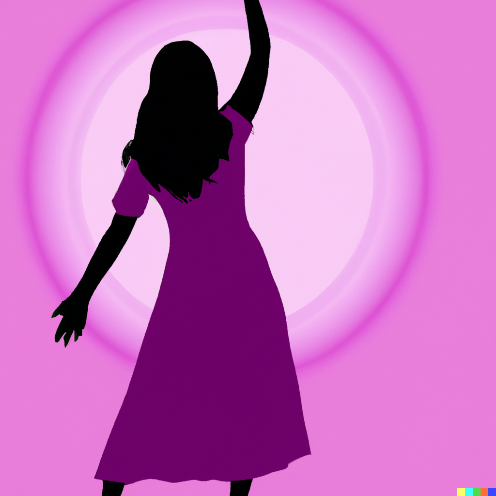 Figure 1. A Wonderful day.I like eating cabage and spinach. 6 students attend the course in machine-aided translation. 8 students attend the course in machine-aided translation. 11 students attend the course in machine-aided translation.The sentence was written in 1 May 2023. The Russian fighter crashed in August of 2005. The sentence was written in 1/5/2023. In Croatia the euro was introduced on 1/1/2023.Today is a very nice day. Today is a very short day. The computer cable is 6 ft long. The computer cable is 8 ft long.Ten people have died in northern California after what officials are describing as an “unprecedented” wild fire that has already destroyed 1,500 structures and devastated large swaths of wine country.TOPICTranslation Memories (Part 2)Translation Memories (Part 2)LEARNING CONTENT - DETAILED CHARACTERISTICSTopics to be covered: Texts most suitable for TM, Creating a TM, TMX format, SDL Trados Studio, Pros and Cons of TM, The DGT Multilingual Translation Memory, TMs on the Web, Demo taskTopics to be covered: Texts most suitable for TM, Creating a TM, TMX format, SDL Trados Studio, Pros and Cons of TM, The DGT Multilingual Translation Memory, TMs on the Web, Demo taskKEY WORDStranslation memory, TMX formattranslation memory, TMX formatSUGGESTED TOOLSMS PowerPoint / Canvas (or similar)Translation memory system (e. g. SDL Trados Studio or similar)MS PowerPoint / Canvas (or similar)Translation memory system (e. g. SDL Trados Studio or similar)TIPS / METHODOLOGICAL REMARKS(if applicable)This class is the continuation of the 1st class on TM, thus some things that could not be covered during the 1st class could be covered in this class.As TM is a core CAT tool it is advisable or even necessary to repeat the demonstration of the translating procedure with a TM system (SDL Trados or similar).In order to demonstrate the usefulness of TM systems, only slightly different text versions should be used (with several replaced words, several additional sentences etc.) for the demo exercise.Minimum CEFR Level required: B1 (Reading, Writing, Listening and Speaking).This class is the continuation of the 1st class on TM, thus some things that could not be covered during the 1st class could be covered in this class.As TM is a core CAT tool it is advisable or even necessary to repeat the demonstration of the translating procedure with a TM system (SDL Trados or similar).In order to demonstrate the usefulness of TM systems, only slightly different text versions should be used (with several replaced words, several additional sentences etc.) for the demo exercise.Minimum CEFR Level required: B1 (Reading, Writing, Listening and Speaking).IMPLEMENTATION OF THE CLASSES STEP 1Give a self-assessment quiz from the previous classIMPLEMENTATION OF THE CLASSES STEP 2Perform demo translation of exemplary texts with students repeating the task on their computersIMPLEMENTATION OF THE CLASSES STEP 3Present midterm topics for the midterm test.